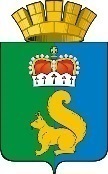 ПОСТАНОВЛЕНИЕАДМИНИСТРАЦИИ ГАРИНСКОГО ГОРОДСКОГО ОКРУГАВ соответствии с  Федеральным законом от   № 131-ФЗ           "Об общих принципах организации местного самоуправления в Российской Федерации», Постановлением главы Гаринского  городского округа от        № 136 «Об утверждении Порядка формирования и реализации муниципальных программ Гаринского городского округа», Решением Думы Гаринского городского округа от 28.11.2022 № 21/4  «О внесении изменений в решение Думы Гаринского городского округа от  г. № 360/62 «О бюджете Гаринского городского округа на 2022 и плановый период 2023 и 2024 годов», руководствуясь ст. 28 Устава Гаринского городского округа,ПОСТАНОВЛЯЮ:1. Внести в муниципальную программу «Формирование комфортной городской среды на территории Гаринского городского округа на 2019-2027 годы», утвержденную постановлением администрации Гаринского городского округа            от 18.09.2018 № 78 «Об утверждении муниципальной программы Гаринского городского округа «Формирование комфортной городской среды на территории Гаринского городского округа на 2019-2027 годы», в редакции от 05.02.2019 №57,      от 30.07.2019 №331, от 11.09.2019 № 388, от 11.12.2019 №517, от 13.01.2020 №7,        от 21.04.2020 №116, от 24.07.2020 №240, от 30.10.2020 № 363, от 14.01.2021 №9,         от 18.06.2021 № 216, от 31.08.2021 № 313, от 18.10.2021 №358, от 02.12.2021          № 417, от 12.01.2022 № 8, от 11..03.2022 №88, от 20.05.2022 № 191, от 03.06.2022 № 208, от 16.08.2022 № 312, от 15.09.2022 № 351, от 01.11.2022 №413, следующие изменения:1.1. в паспорте - в таблице, строку «Объемы финансирования  муниципальной программы  по годам реализации»  изложить в следующей редакции:  - в разделе 5 «Ресурсное обеспечение реализации Муниципальной программы» общий объем финансирования и таблицу  изложить в следующей редакции:Общий объем финансирования Программы составляет 132448,58503  тыс. руб., планируемые средства по годам и источникам:            1.2. в приложении 2 план мероприятий по выполнению муниципальной программы,  изложить в новой редакции согласно приложению №1 (прилагается).           1.3. в приложении 3 адресной перечень общественных территорий в графе 8 строки 3.32    число «9737,80780»  заменить числом «9598,69860».2. Настоящее постановление опубликовать (обнародовать).05.12.2022п.г.т. Гари№ 504О внесении изменений в муниципальную программу Гаринского городского округа «Формирование комфортной городской среды        на территории Гаринского городского округа          на 2019-2027 годы», утвержденную постановлением администрации Гаринского городского округа        от 18.09.2018 № 78объемы финансирования 
муниципальной программы по годам реализации  ВСЕГО:  132448,58503 тыс. рублей, в том числе:федеральный бюджет: 0 тыс. рублей;областной бюджет: 98860,331 тыс. рублей;местный бюджет:  33588,25403 тыс. рублей;внебюджетные источники 0 тыс. рублей;2019 год – 3425,5 тыс. рублей, из них:федеральный бюджет: 0 тыс. рублей;областной бюджет: 0 тыс. рублей;местный бюджет: 3425,5 тыс. рублей;внебюджетные источники 0 тыс. рублей;2020 год – 11902,08752 тыс. рублей, из них:федеральный бюджет: 0 тыс. рублей;областной бюджет: 0 тыс. рублей;местный бюджет: 11902,08752  тыс. рублей;внебюджетные источники 0 тыс. рублей;2021 год – 3770,71471 тыс. рублей, из них:федеральный бюджет: 0 тыс. рублей;областной бюджет: 0 тыс. рублей;местный бюджет: 3770,71471 тыс. рублей;внебюджетные источники 0 тыс. рублей;2022 год – 110880,98280 тыс. рублей, из них:федеральный бюджет: 0 тыс. рублей;областной бюджет: 98860,331 тыс. рублей;местный бюджет:  12020,65180 тыс. рублей;внебюджетные источники 0 тыс. рублей;2023 год – 1247,8 тыс. рублей, из них:федеральный бюджет: 0 тыс. рублей;областной бюджет: 0 тыс. рублей;местный бюджет: 1247,8  тыс. рублей;внебюджетные источники 0 тыс. рублей;2024 год – 1221,5 тыс. рублей, из них:федеральный бюджет 0 тыс. рублей;областной бюджет 0 тыс. рублей;местный бюджет 1221,5 тыс. рублей;внебюджетные источники 0 тыс. рублей.2025 год – 0 * тыс. руб.,   из них:федеральный бюджет 0 тыс. рублей;областной бюджет 0 тыс. рублей;местный бюджет 0 тыс. рублей;внебюджетные источники 0 тыс. рублей.2026 год – 0 *  тыс. руб., из них:федеральный бюджет 0 тыс. рублей;областной бюджет 0 тыс. рублей;местный бюджет 0 тыс. рублей;внебюджетные источники 0 тыс. рублей.2027 год – 0 * тыс. руб.,  из них:федеральный бюджет 0 тыс. рублей;областной бюджет 0 тыс. рублей;местный бюджет 0 тыс. рублей;внебюджетные источники 0 тыс. рублей.   *  с учетом выделения денежных средств по программе,  объемы ежегодно уточняются после утверждения бюджета на текущий финансовый год и плановый периодОбъемы финансирования муниципальной программы по годам реализации, тыс.руб.*ВСЕГО201920202021202220232024202520262027Всего, в том числе:132448,585033425,511902,087523770,71471110880,982801247,81221,5000федеральный бюджет0000000000областной бюджет98860,33100098860,33100000местный бюджет33588,254033425,511902,087523770,7147112020,65181247,81221,5000внебюджетные источники0000000000ГлаваГаринского городского округа                                                                                                        С.Е. Величко